Рисование: «Цветы»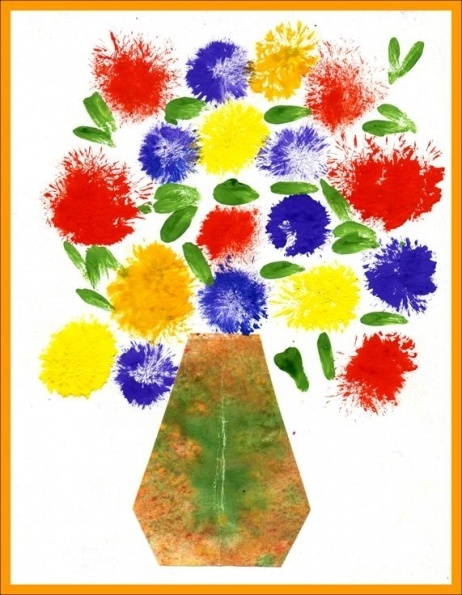 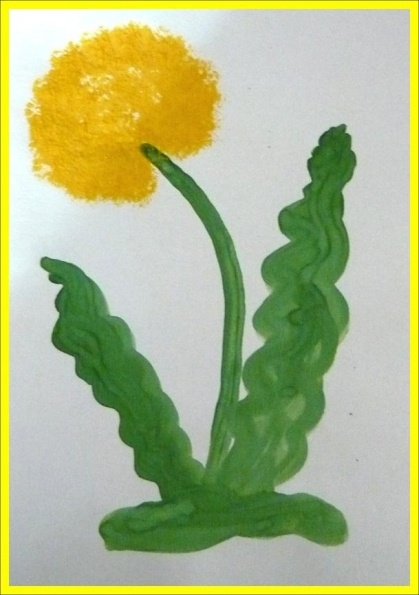 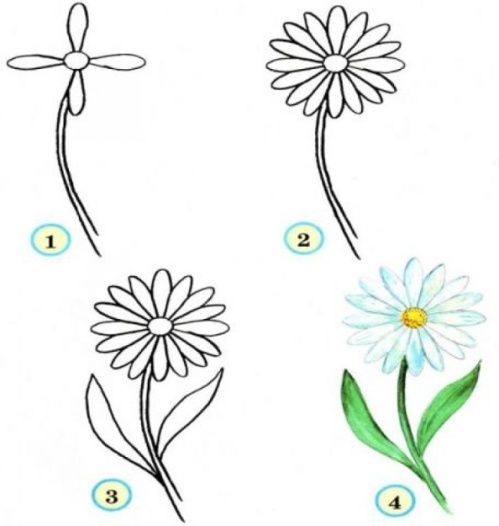 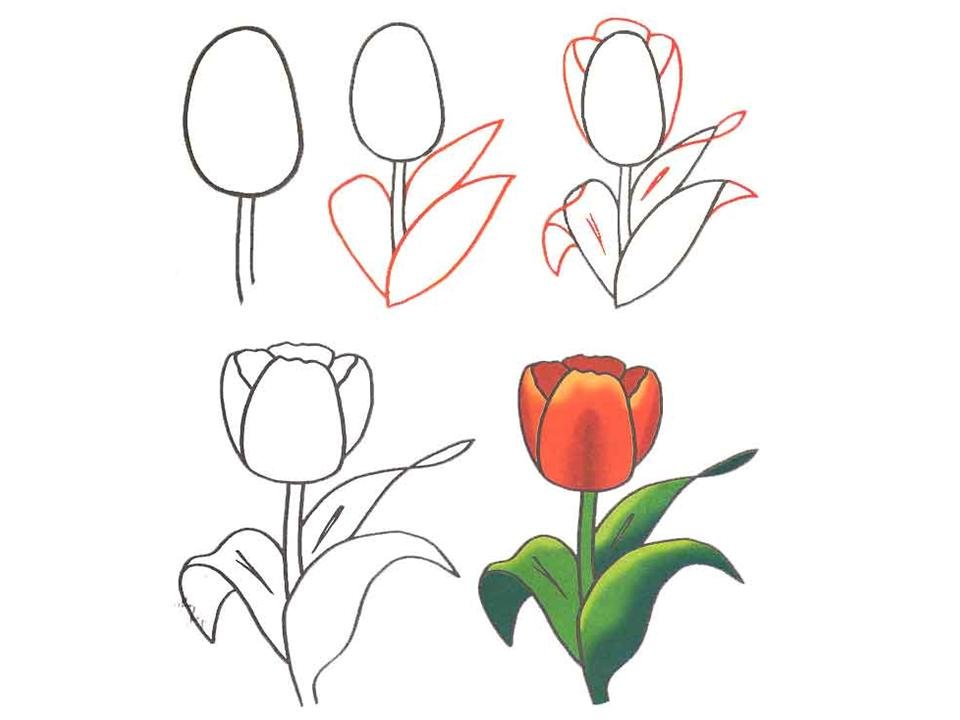 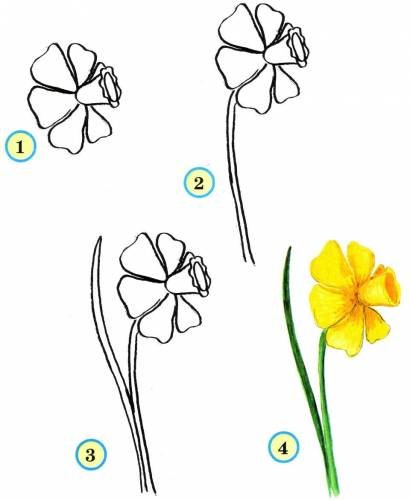 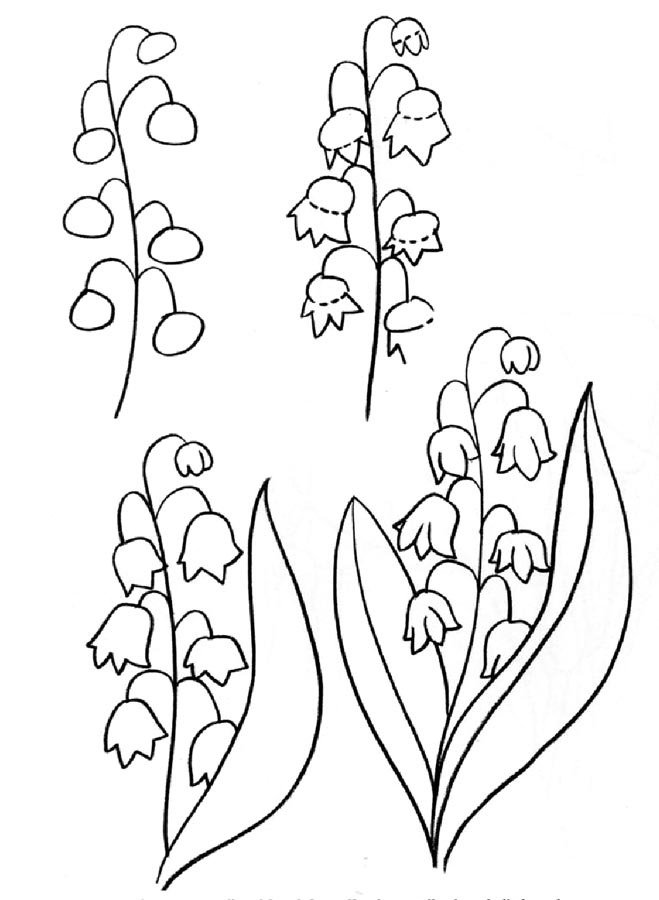 «Сирень»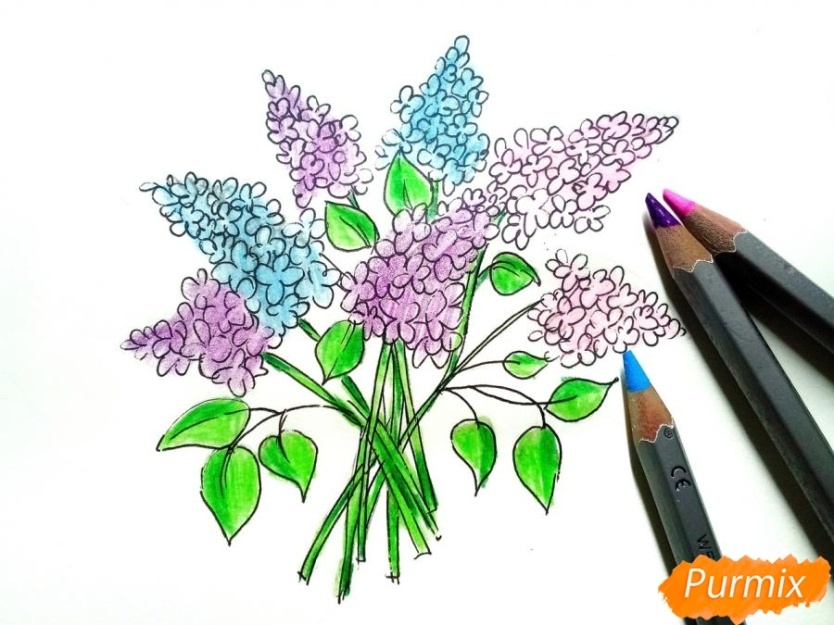 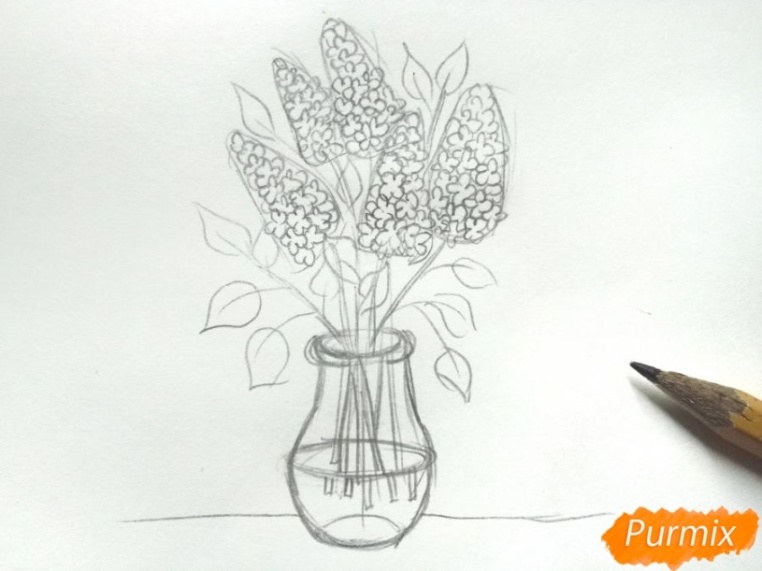 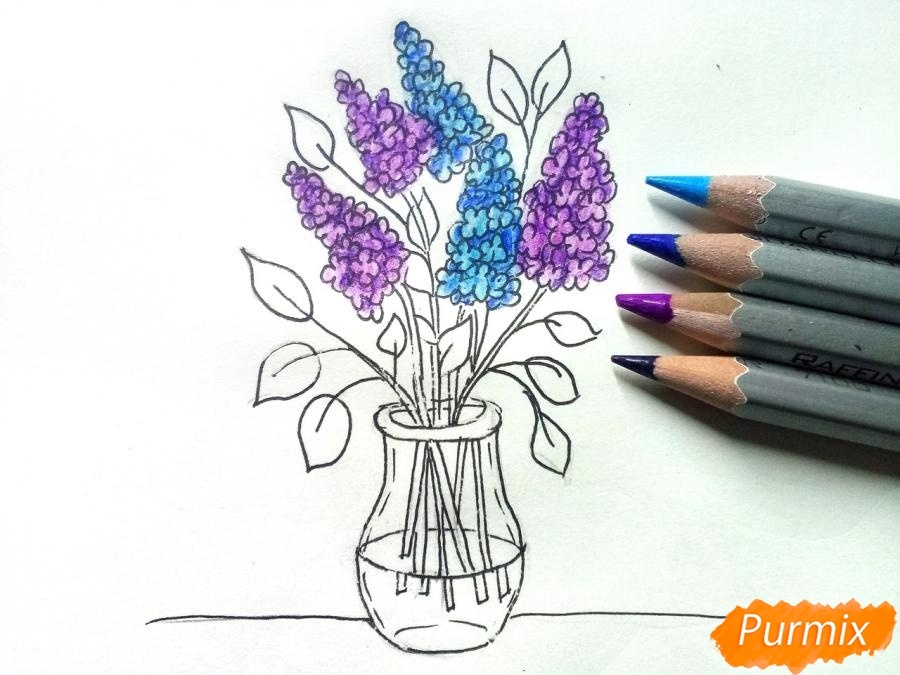 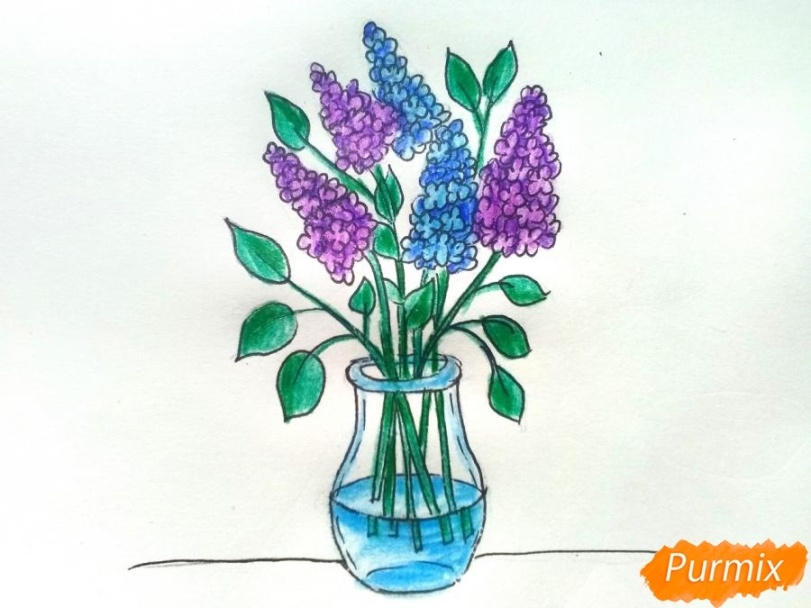 